  	CHURCH OF OUR LADY & ST CHRISTOPHER                         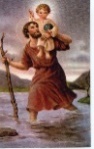 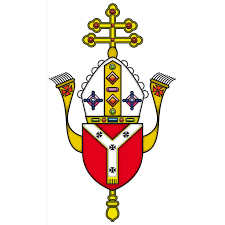            32 High Street, Cranford, TW5 9RG 		                                                       Telephone:  020 8759 9136             Email: cranford@rcdow.org.uk; Website: https://parish.rcdow.org.uk/cranford 28th Sunday in Ordinary Time – 14th & 15th October 2023Readings: 28th Sunday in Ordinary Time (Year A) Page 140:  Isaiah 25:6-10, RP: 22, Philippians 4:12-14, 19-20, Matthew 22:1-1429th Sunday in Ordinary Time (Year A) Page 143:  Isaiah 45:1, 4-6, RP: 95 1, 3-5, 1 Thessalonians 1:1-5, Matthew 22:15-21WORLD MISSION DAY – Next Sunday, 22nd October is World Mission Day and there will be an extra collection at all weekend masses.HALF-TERM WEEK There will be no masses from Monday, 23rd October – Thursday, 26th October.ST IGNATIUS CATHOLIC PRIMARY SCHOOL IN SUNBURY-ON-THAMES is currently advertising for a Head teacher on ETeach website.  If you would like any further information, please email admin@ascensioncat.org or contact Nicola Twose (HR Manager) on 0208 325 4630.PRIMARY SCHOOL FORMS – Fr John will be signing Primary School forms at 10.00 am on Saturday, 6th January 2024.  Please make a note now of these dates.HOSPITAL – If you are going into hospital, please let Fr John know and consider being anointed before you are admitted.POLITE NOTICE – Please do not feed you children in the church during mass.VOLUNTEERS REQUIRED FOR READERS, EUCHARISTIC MINISTERS, SERVERS, COUNTERS AND CHOIR MEMBERS please advise Fr John if you would like to volunteer.  MASS OFFERINGS – We are presently booking from November through to the end of the year for weekday and weekend masses.  Please send your requests via email to Gillian at Cranford@rcdow.org.uk.  All payments to be made online through bank transfer into the parish account, quoting the reference “Mass Offering”.  Please refer to the bottom of this newsletter for bank details.  Due to unforeseen circumstances, we regret we may have to move your mass intention to another day, please see newsletter for rescheduled mass intention date.  PLEASE DO NOT USE Fr John’s personal number or email address for mass requests.MARRIAGE Couples seeking marriage must contact Fr John plus Fr Patrick, in the case of Goan Weddings, before making any wedding arrangements, whether the marriage be in the UK or abroad.  This ensures there is enough time for all the necessary administration work to be processed. This is a statutory requirement applicable across all parts of the UK and overseas.  If liaising with Goan priest in Goa regarding any marriage arrangements, please copy Fr John (cranford@rcdow.org.uk) and Fr Patrick (goanchaplaincy@rcdow.org.uk) into the email correspondence.BAPTISMS – For any baptism enquire please email cranford@rcdow.org.uk with details.MASS INTENTIONSTHANK YOU FOR YOUR GENEROSITYContactless total for 9th October:  £692.17.  The Contactless machine is available in the Church. If you wish to donate via online banking please see our details below, giving your name as a reference and indicate if it is for baptism, wedding, mass intention etc.  For those that do not have a bank account, charge cards are available. Gift Aid: If you are a UK taxpayer, the Diocese strongly recommends you Gift Aid your donation, as the government will top up your donation by 25 percent. The parish relies heavily on this extra support, which comes at no additional cost to you. This facility is also available on the contactless device. If you have any questions on Gift Aid, please contact the parish office. Thank you for your continued financial support for your parish church.  HSBC Bank:  Account name: WRCDT Cranford, Sort Code: 40-05-20 Account: 01308637  Parish TeamParish Priest:  Fr. John TaborEmail: johntabor@rcdow.org.ukAny required appointment will be at 11.00 am on Wednesdays, Thursdays & Fridays.Catechetical Co-ordinator: Bejoy IgnatiousWorking days:  Thursdays 9.00 am – 5.00 pm, Saturdays 11.00 am – 6.00 pm and on Sundays 9.00 am - 2.00 pm. Email: bejoyignatious@rcdow.org.uk Parish Secretary:  Gillian SatchellWorking days:  Wednesday & Friday morningsPlease e-mail parish office with requests and queriesIn-person enquires Wed & Fri between 10.30 – 11.30 am.  Email: cranford@rcdow.org.uk Parish Safeguarding Officers:Natalie Smith & Pelazia RodriguesEmail: cranfordsg@safeguardrcdow.org.ukEmail: cranfordsg2@safeguardrcdow.org.uk Mobile: 07851 390118 (Dedicated Parish Safeguarding Number)--------------------------------------------------------Protecting your Privacy:In compliance with the General Data Protection Regulation (GDPR), which became effective in May 2018, the Parish requires your permission to hold your data for Parish/Diocesan use.  You can read our full privacy policy on www.rcdow.org.uk/diocese/privacy-policy------------------------------------------------------------------------------------------------------------------MASS INTENTIONSIf you wish to offer a Mass intention, please email (Cranford@rcdow.org.uk) or visit the Parish Office on a Wed/Fri between 10.30 – 11.30 am.-------------------------------------------------------------------------------------------------------------------------------------------------------------------------------------------------ONLINE MASSESMass and other liturgies live streamed from Westminster Cathedral and other parishes are available at: www.churchservices.tv------------------------------------------------------------------------------------------------------------------------------------------------MASS TIMES Saturday: 5pm; Sunday Masses:  9.00 am and 11.00 am Weekday Mass Timings: Please see Mass intentions overleafConfession:  Saturday afternoons 4.15 – 4.45 pm Portuguese Mass: 12.30 pm on Sundays as advisedKonkani Mass:  4th Sunday of the month - 5.00 pmThis Parish is part of Westminster Roman Catholic Diocesan Trust (WRCDT) Registered Charity No: 233699Dear FriendsPrayers for Peace in the Holy LandThe news this week about the continued fighting and tragic loss of life in Gaza is sobering, of concern and demands a great deal of prayer.  In these times, where there are already so many theatres of war across the world, the temptation can be to hold up our hands in despair.  However, we know that God is still with us; He still loves every one of us and that prayer can, and does work.  That the violence in Gaza is happening in places where Our Lord himself, lived, worked, taught and preached while here on earth, is especially poignant.Much of the suffering in the world is caused by fear.  St Philip Neri used to say, “The only thing to fear is fear itself”.  Christ has conquered death and is with us to the end of time.  In these anxious times, we should stay close to Our Lord, Our Lady and St Joseph.  Our Lady, Queen of Peace and Counsellor of the Afflicted, pray for us!Have a good week and let us pray for each other and for those caught up in the fighting in the Holy land especially at this time.Father JohnSat     1405.00 pmJose Mercina - RIPSun    1509.00 am11.00 am Anjela Desouza – Birthday Thanksgiving Crystal De Souza - 5th BirthdayTue    1709.00 amBreege Shields - RIPWed  1810.00  amMichael McLoughlin - RIPThu    1910.00 amPrivate Intention for the De Souza FamilyFri      2010.00 amSocorina Dias - RIP (3rd Anniversary)Sat     2105.00 pmPierre & Katy Jason (Recently Married) & Ollie & Bronagh MurtonSun    2209.00 pm11.00 am05.00 pmTeddy Tope - Good HealthKevin Phelan – BirthdayKonkani Mass